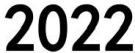 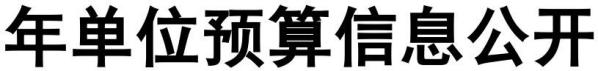 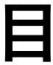 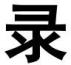 一、中共保定市满城区委组织部本级	2单位预算收支总表单位预算收入总表单位预算支出总表单位预算财政拨款收支总表单位预算一般公共预算财政拨款支出表单位预算一般公共预算财政拨款基本支出表单位预算政府基金预算财政拨款支出表注：无政府基金预算财政拨款预算， 空表列示。单位预算国有资本经营预算财政拨款支出表注：无国有资本经营预算财政拨款预算， 空表列示。单位预算财政拨款“三公”经费支出表中共保定市满城区委组织部 2022 年单位预算信息公开情况说明按照《中华人民共和国预算法》、《地方预决算公开操作规程》和《关于进一步推进预算公开工作的实施意见》规定，现将中共保定市满城区委组织部 2022 年单位预算公开如下：一、单位职责及机构设置情况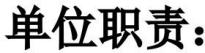 根据中共满城区委办公室《关于印发〈中共满城区委组织部职能配置、内设机构和人员编制规定〉的通知》(满办字[2002]75 号)， 现将我部单位概况说明如下：(一)指导党的基层组织建设，探索各类新的经济组织中党组织的设置和活动方式；负责党员的管理教育和发展工作。(二)提出关于乡(镇)和县直和单位领导班子调整、配备的意见和建议；负责区委管理干部的考察和办理任免、工资待遇、退(离)休审批手续； 指导领导班子的思想作风建设；负责干部队伍宏观管理工作，承办干部的调配交流和安置工作。(三)负责全区科级后备干部的培养、选拔、管理、考察工作； 负责妇女干部、党外干部、少数民族干部的培养、选拔、管理和推荐工作。(四)研究探索干部人事制度改革，制订全区组织、干部、人事工作的重要政策和制度。(五)负责全区组织工作、干部工作、干部人事纪律、班子建设等方面的检查督促，及时向区委反映情况， 提出建议。(六) 负责全区党政领导班子和领导干部考核、奖惩工作。依据考核结果，向区委提出干部奖惩、任免、使用情况。(七)负责全区的干部教育工作， 制订干部教育工作规划和措施，对全区干部教育进行宏观管理、指导和协调。(八)督促检查知识分子政策的贯彻落实，选拔推荐优秀知识分子，负责科技副乡(镇) 长的选拔、考察和管理。(九)负责贯彻落实上级和区委关于离退休干部工作的方针、政策。组织协调有关单位共同做好离退休干部工作，依据政策安排好他们的工作、生活、学习。(十)完成区委交办的其它工作任务。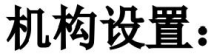 单位机构设置情况二、单位预算安排的总体情况按照预算管理有关规定， 目前我单位预算的编制实行综合预算管理，即全部收入和支出都反映在预算中。中共保定市满城区委组织部收支包含在单位预算中。1、收入说明反映本单位当年全部收入。2022年单位收入预算总额为2072.22 万元。其中：一般公共预算财政拨款收入 2072.22 万元。基金预算收入 0 万元，国有资本经营预算收入 0 万元，财政专户核拨收入 0 万元，单位资金收入 0 万元，上年结转结余 0 万元。2、支出说明收支预算总表支出栏、基本支出表、项目支出表按经济分类和支出功能分类科目编制，反映中共保定 市满城区委组织部年度单位预算中支出预算的总体情况。 2022年单位支出安排预算总额 2072.22 万元，其中基本支出 287.74 万元，包括人员经费 257.73 万元，日常公用经费 30.01 万元；项目支出 1784.48 万元，政府基金支出 0 万元。主要包括人员经费、机关日常运转经费。3、比上年增减情况2022年预算收支安排2072.22万元，较上年增加1721.27万元。其中:基本支出增加39.7万元，主要增 加人员经费支出。项目支出增加1681.57万元，主要增加农村项目支出。三、机关运行经费安排情况2022 年，我单位运行经费共计安排 30.01 万元，主要用于办公费、邮电费、公务移动通讯费用补贴、公务用车运行维护费、公务交通补贴(其他交通费) 等日常运行支出。四、财政拨款“三公”经费预算情况及增减变化原因2022 年，我单位财政拨款“三公”经费预算安排 2.56 万元，其中因公出国(境) 费 0 万元；公务用车购置及运维费 2 万元(其中：公务用车购置费为 0 万元，公务用车运维费 2 万元)；公务接待费 0.56 万元。与 2021 年相比增加0 万元。五、预算绩效信息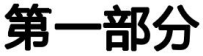 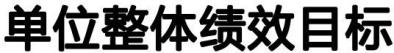 ( 一) 总体绩效目标2021 年在区委的正确领导和市委组织部的指导帮助下，我们按照“规范、创新、一流”的总体要求和工作要点， 紧紧围绕全区工作大局，重落实、抓典型、创特色、树形象，不断开创组织工作新局面，为全区经济和社会各项事业的快速发展提供了坚强的组织保证。( 二) 分项绩效目标加快基层组织建设工作。推进农村基层党组织建设， 引导农民改善居住环境、生活条件， 加强党员发展。做好乡镇和区直单位领导班子和科级干部的选配工作，负责后备干部的培养工作， 研究探索干部人事制度改革，制订全区组织、干部、人事工作的重要政策和制度。负责全区科级干部的年度考核、奖惩工作。负责全区干部、党员的教育工作，通过多种形式的教育，培养人才，发现人才，引进人才， 为全区的经济发展服务。( 三) 工作保障措施紧密团结在以习近平同志为核心的党中央周围，在区委的正确领导下， 坚持党的领导、人民当家作主、依法治国有机统一， 紧紧围绕全区改革发展稳定大局，为全面建设品质生活新区、善美活力满城作出新贡献。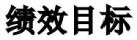 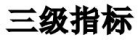 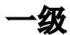 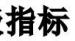 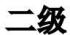 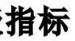 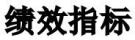 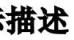 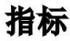 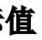 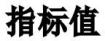 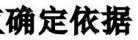 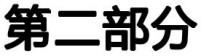 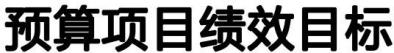 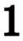 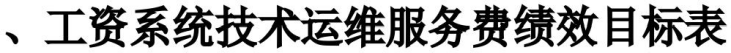 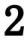 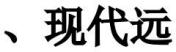 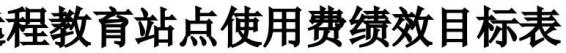 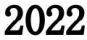 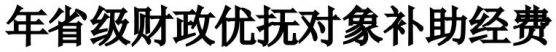 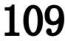 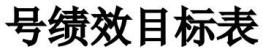 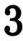 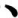 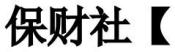 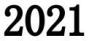 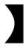 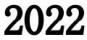 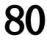 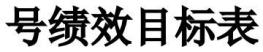 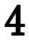 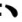 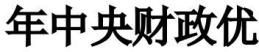 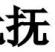 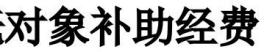 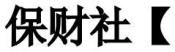 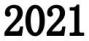 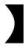 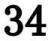 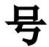 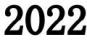 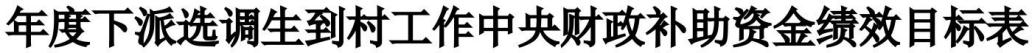 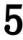 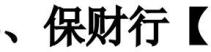 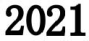 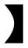 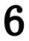 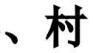 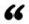 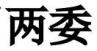 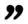 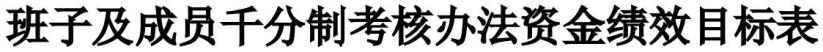 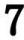 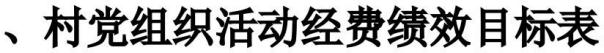 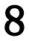 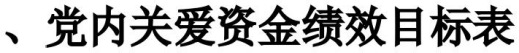 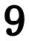 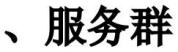 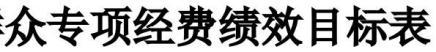 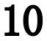 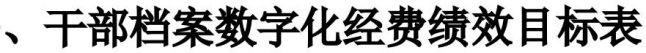 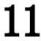 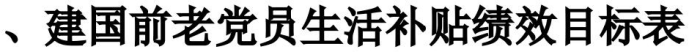 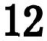 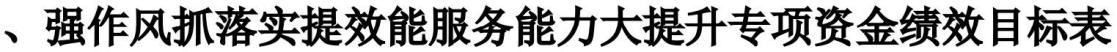 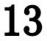 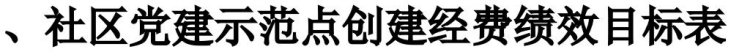 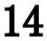 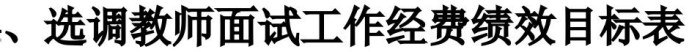 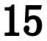 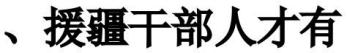 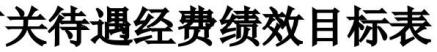 六、政府采购预算情况2022 年，中共保定市满城区委组织部安排政府采购预算 200 万元。具体内容见下表。部门政府采购预算注：同一采购目录序号的物品， 其单价会因配置规格不同而变动， 均符合资产配置标准。涉密采购事项按照相关规定执行。七、国有资产信息中共保定市满城区委组织部(含所属单位)上年末固定资产金额为 41.06 万元(详见下表) 。本年度无拟购置固定资产计划。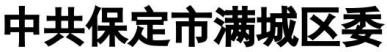 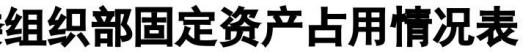 八、名词解释1	   指区级财政当年拨付的资金。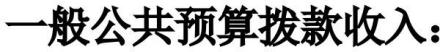 2	    指事业单位开展专业业务活动及辅助活动所取得的收入。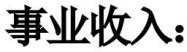 3	     指除“一般公共预算拨款收入” 、“事业收入”等以外的收入。主要是按规定动用的租房收入、存款利息收入等。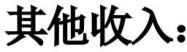 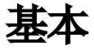 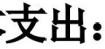 4	指为保障机构正常运转、完成日常工作任务而发生的人员支出和公用支出。5	    指在基本支出之外为完成特定行政任务和事业发展目标所发生的支出。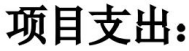 6	    指下级单位上缴上级的支出。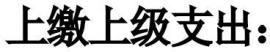 、“ ”        纳入区级财政预算管理的“三公”经费，是指区级部门用财政拨款安排的因公出国(境)费、公务用 车购置及运维费和公务接待费。其中，因公出国(境) 费反映单位公务出国(境) 的住宿费、旅费、伙食补助费、杂费、培训费等支出； 公务用车购置及运维费反映单位公务用车购置费及租用费、燃料费、维修费、过路过桥费、保险费、安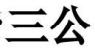 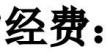 全奖励费用等支出；公务接待费反映单位按规定开支的各类公务接待(含外宾接待)支出。是指各部门的公用经费，包括办公及印刷费、邮电费、差旅费、会议费、福利费、日常维修费、专用材料及一般设备购置费、办公用房水电费、办公用房取暖费、办公用房物业管理费、公务用车运行维护费以及其他费用。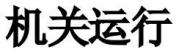 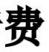 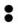 9	    指以前年度尚未完成、结转到本年仍按原规定用途继续使用的资金。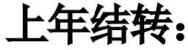 10	指事业单位在专业业务活动及其辅助活动之外开展非独立核算经营活动发生的支出。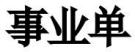 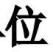 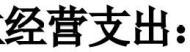 九、其他需要说明的事项我部门无其他需要说明的事项。预算单位编码及名称： 203001 中共保定市满城区委组织部	预算年度： 2022	单位：万元预算单位编码及名称： 203001 中共保定市满城区委组织部	预算年度： 2022	单位：万元预算单位编码及名称： 203001 中共保定市满城区委组织部	预算年度： 2022	单位：万元预算单位编码及名称： 203001 中共保定市满城区委组织部	预算年度： 2022	单位：万元预算单位编码及名称： 203001 中共保定市满城区委组织部	预算年度： 2022	单位：万元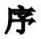 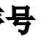 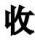 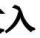 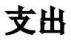 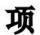 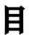 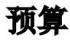 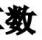 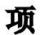 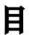 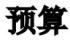 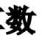 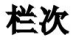 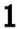 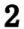 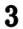 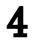 1一、一般公共预算拨款收入2072.22一、一般公共服务支出497.462二、政府性基金预算拨款收入二、外交支出3三、国有资本经营预算拨款收入三、国防支出4四、财政专户管理资金收入四、公共安全支出5五、事业收入五、教育支出6六、事业单位经营收入六、科学技术支出7七、上级补助收入七、文化旅游体育与传媒支出8八、附属单位上缴收入八、社会保障和就业支出97.999九、其他收入九、社会保险基金支出10十、卫生健康支出10.6811十一、节能环保支出12十二、城乡社区支出13十三、农林水支出1448.7814十四、交通运输支出15十五、资源勘探工业信息等支出16十六、商业服务业等支出17十七、金融支出18十八、援助其他地区支出19十九、自然资源海洋气象等支出预算单位编码及名称： 203001 中共保定市满城区委组织部	预算年度： 2022	单位：万元预算单位编码及名称： 203001 中共保定市满城区委组织部	预算年度： 2022	单位：万元预算单位编码及名称： 203001 中共保定市满城区委组织部	预算年度： 2022	单位：万元预算单位编码及名称： 203001 中共保定市满城区委组织部	预算年度： 2022	单位：万元预算单位编码及名称： 203001 中共保定市满城区委组织部	预算年度： 2022	单位：万元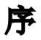 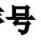 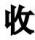 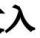 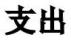 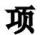 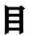 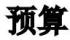 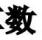 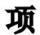 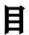 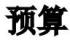 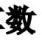 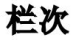 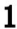 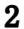 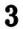 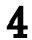 20二十、住房保障支出17.3121二十一、粮油物资储备支出22二十二、国有资本经营预算支出23二十三、灾害防治及应急管理支出24二十四、预备费25二十五、其他支出26二十六、转移性支出27二十七、债务还本支出28二十八、债务付息支出29二十九、债务发行费用支出30三十、抗疫特别国债安排的支出31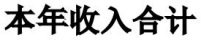 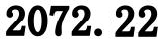 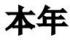 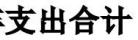 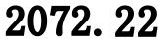 32上年结转结余年终结转结余33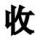 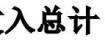 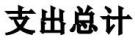 预算单位编码及名称： 203001 中共保定市满城区委组织部预算单位编码及名称： 203001 中共保定市满城区委组织部预算单位编码及名称： 203001 中共保定市满城区委组织部预算单位编码及名称： 203001 中共保定市满城区委组织部预算单位编码及名称： 203001 中共保定市满城区委组织部预算单位编码及名称： 203001 中共保定市满城区委组织部预算年度： 2022预算年度： 2022单位：万元单位：万元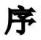 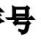 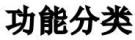 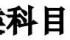 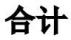 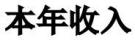 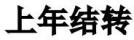 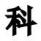 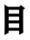 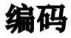 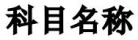 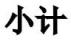 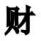 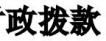 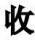 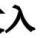 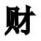 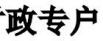 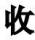 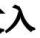 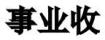 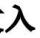 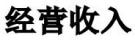 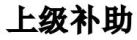 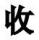 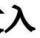 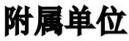 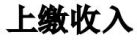 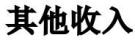 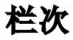 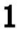 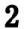 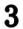 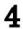 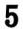 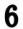 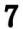 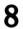 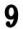 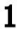 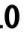 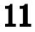 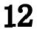 1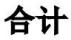 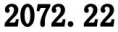 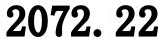 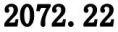 2201一般公共服务支出497.46497.46497.46320132组织事务464.58464.58464.5842013201行政运行217.34217.34217.3452013202一般行政管理事务227.24227.24227.2462013299其他组织事务支出20.0020.0020.00720137网信事务32.8832.8832.8882013702一般行政管理事务32.8832.8832.889208社会保障和就业支出97.9997.9997.991020802民政管理事务6.006.006.00112080208基层政权建设和社区治理6.006.006.001220805行政事业单位养老支出42.4142.4142.41132080501行政单位离退休15.3715.3715.37142080505机关事业单位基本养老保险27.0427.0427.04预算单位编码及名称： 203001 中共保定市满城区委组织部预算单位编码及名称： 203001 中共保定市满城区委组织部预算单位编码及名称： 203001 中共保定市满城区委组织部预算单位编码及名称： 203001 中共保定市满城区委组织部预算单位编码及名称： 203001 中共保定市满城区委组织部预算单位编码及名称： 203001 中共保定市满城区委组织部预算年度： 2022预算年度： 2022单位：万元单位：万元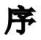 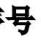 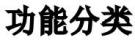 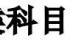 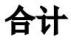 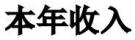 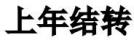 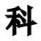 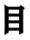 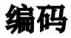 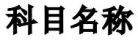 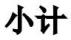 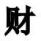 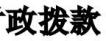 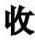 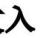 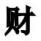 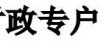 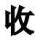 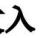 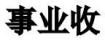 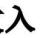 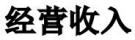 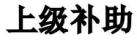 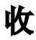 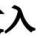 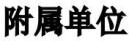 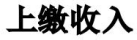 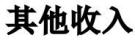 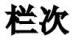 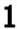 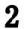 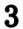 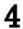 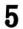 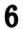 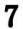 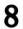 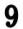 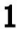 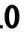 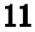 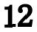 缴费支出1520808抚恤49.5849.5849.58162080899其他优抚支出49.5849.5849.5817210卫生健康支出10.6810.6810.681821011行政事业单位医疗10.6810.6810.68192101101行政单位医疗10.6810.6810.6820213农林水支出1448.781448.781448.782121301农业农村3.403.403.40222130152对高校毕业生到基层任职补助3.403.403.402321307农村综合改革1445.381445.381445.38242130705对村民委员会和村党支部的补助1445.381445.381445.3825221住房保障支出17.3117.3117.312622102住房改革支出17.3117.3117.31272210201住房公积金17.3117.3117.31预算单位编码及名称： 203001 中共保定市满城区委组织部	预算年度： 2022	单位：万元预算单位编码及名称： 203001 中共保定市满城区委组织部	预算年度： 2022	单位：万元预算单位编码及名称： 203001 中共保定市满城区委组织部	预算年度： 2022	单位：万元预算单位编码及名称： 203001 中共保定市满城区委组织部	预算年度： 2022	单位：万元预算单位编码及名称： 203001 中共保定市满城区委组织部	预算年度： 2022	单位：万元预算单位编码及名称： 203001 中共保定市满城区委组织部	预算年度： 2022	单位：万元预算单位编码及名称： 203001 中共保定市满城区委组织部	预算年度： 2022	单位：万元预算单位编码及名称： 203001 中共保定市满城区委组织部	预算年度： 2022	单位：万元预算单位编码及名称： 203001 中共保定市满城区委组织部	预算年度： 2022	单位：万元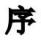 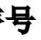 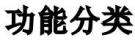 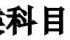 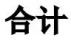 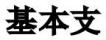 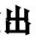 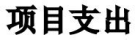 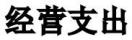 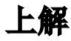 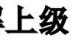 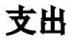 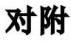 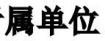 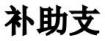 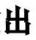 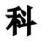 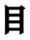 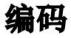 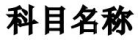 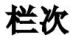 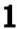 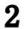 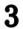 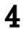 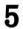 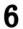 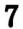 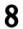 1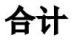 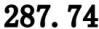 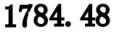 2201一般公共服务支出497.46217.34280.12320132组织事务464.58217.34247.2442013201行政运行217.34217.3452013202一般行政管理事务227.24227.2462013299其他组织事务支出20.0020.00720137网信事务32.8832.8882013702一般行政管理事务32.8832.889208社会保障和就业支出97.9942.4155.581020802民政管理事务6.006.00112080208基层政权建设和社区治理6.006.001220805行政事业单位养老支出42.4142.41132080501行政单位离退休15.3715.37142080505机关事业单位基本养老保险缴费支出27.0427.041520808抚恤49.5849.58162080899其他优抚支出49.5849.5817210卫生健康支出10.6810.681821011行政事业单位医疗10.6810.68预算单位编码及名称： 203001 中共保定市满城区委组织部	预算年度： 2022	单位：万元预算单位编码及名称： 203001 中共保定市满城区委组织部	预算年度： 2022	单位：万元预算单位编码及名称： 203001 中共保定市满城区委组织部	预算年度： 2022	单位：万元预算单位编码及名称： 203001 中共保定市满城区委组织部	预算年度： 2022	单位：万元预算单位编码及名称： 203001 中共保定市满城区委组织部	预算年度： 2022	单位：万元预算单位编码及名称： 203001 中共保定市满城区委组织部	预算年度： 2022	单位：万元预算单位编码及名称： 203001 中共保定市满城区委组织部	预算年度： 2022	单位：万元预算单位编码及名称： 203001 中共保定市满城区委组织部	预算年度： 2022	单位：万元预算单位编码及名称： 203001 中共保定市满城区委组织部	预算年度： 2022	单位：万元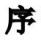 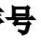 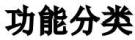 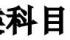 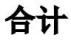 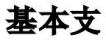 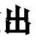 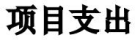 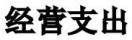 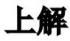 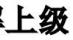 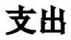 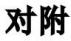 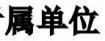 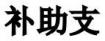 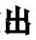 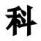 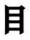 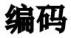 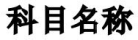 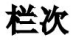 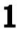 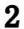 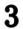 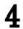 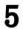 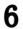 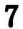 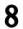 192101101行政单位医疗10.6810.6820213农林水支出1448.781448.782121301农业农村3.403.40222130152对高校毕业生到基层任职补助3.403.402321307农村综合改革1445.381445.38242130705对村民委员会和村党支部的补助1445.381445.3825221住房保障支出17.3117.312622102住房改革支出17.3117.31272210201住房公积金17.3117.31预算单位编码及名称： 203001 中共保定市满城区委组织部	预算年度： 2022	单位：万元预算单位编码及名称： 203001 中共保定市满城区委组织部	预算年度： 2022	单位：万元预算单位编码及名称： 203001 中共保定市满城区委组织部	预算年度： 2022	单位：万元预算单位编码及名称： 203001 中共保定市满城区委组织部	预算年度： 2022	单位：万元预算单位编码及名称： 203001 中共保定市满城区委组织部	预算年度： 2022	单位：万元预算单位编码及名称： 203001 中共保定市满城区委组织部	预算年度： 2022	单位：万元预算单位编码及名称： 203001 中共保定市满城区委组织部	预算年度： 2022	单位：万元预算单位编码及名称： 203001 中共保定市满城区委组织部	预算年度： 2022	单位：万元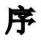 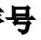 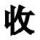 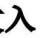 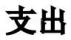 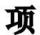 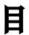 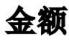 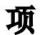 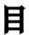 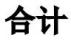 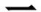 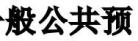 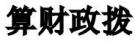 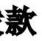 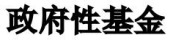 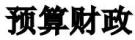 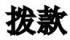 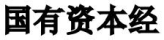 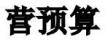 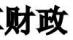 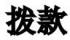 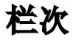 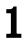 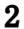 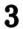 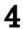 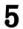 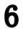 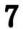 1一、一般公共预算拨款2072.22一、一般公共服务支出497.46497.462二、政府性基金预算拨款二、外交支出3三、国有资本经营预算拨款三、国防支出4四、公共安全支出5五、教育支出6六、科学技术支出7七、文化旅游体育与传媒支出8八、社会保障和就业支出97.9997.999九、社会保险基金支出10十、卫生健康支出10.6810.6811十一、节能环保支出12十二、城乡社区支出13十三、农林水支出1448.781448.7814十四、交通运输支出15十五、资源勘探工业信息等支出16十六、商业服务业等支出17十七、金融支出18十八、援助其他地区支出预算单位编码及名称： 203001 中共保定市满城区委组织部	预算年度： 2022	单位：万元预算单位编码及名称： 203001 中共保定市满城区委组织部	预算年度： 2022	单位：万元预算单位编码及名称： 203001 中共保定市满城区委组织部	预算年度： 2022	单位：万元预算单位编码及名称： 203001 中共保定市满城区委组织部	预算年度： 2022	单位：万元预算单位编码及名称： 203001 中共保定市满城区委组织部	预算年度： 2022	单位：万元预算单位编码及名称： 203001 中共保定市满城区委组织部	预算年度： 2022	单位：万元预算单位编码及名称： 203001 中共保定市满城区委组织部	预算年度： 2022	单位：万元预算单位编码及名称： 203001 中共保定市满城区委组织部	预算年度： 2022	单位：万元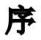 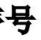 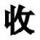 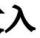 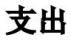 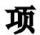 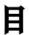 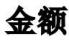 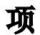 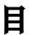 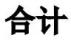 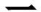 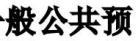 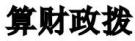 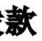 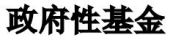 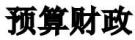 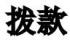 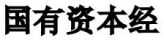 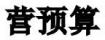 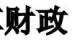 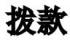 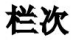 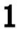 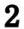 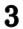 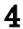 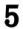 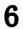 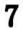 19十九、自然资源海洋气象等支出20二十、住房保障支出17.3117.3121二十一、粮油物资储备支出22二十二、国有资本经营预算支出23二十三、灾害防治及应急管理支出24二十四、预备费25二十五、其他支出26二十六、转移性支出27二十七、债务还本支出28二十八、债务付息支出29二十九、债务发行费用支出30三十、抗疫特别国债安排的支出31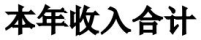 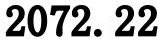 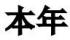 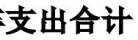 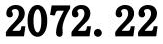 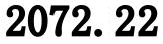 32年初财政拨款结转和结余年末财政拨款结转和结余33一、一般公共预算拨款34二、政府性基金预算拨款35三、国有资本经营预算拨款36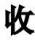 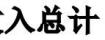 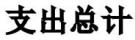 预算单位编码及名称： 203001 中共保定市满城区委组织部	预算年度： 2022	单位：万元预算单位编码及名称： 203001 中共保定市满城区委组织部	预算年度： 2022	单位：万元预算单位编码及名称： 203001 中共保定市满城区委组织部	预算年度： 2022	单位：万元预算单位编码及名称： 203001 中共保定市满城区委组织部	预算年度： 2022	单位：万元预算单位编码及名称： 203001 中共保定市满城区委组织部	预算年度： 2022	单位：万元预算单位编码及名称： 203001 中共保定市满城区委组织部	预算年度： 2022	单位：万元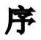 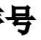 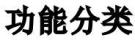 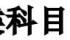 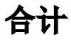 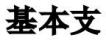 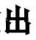 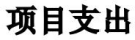 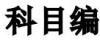 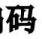 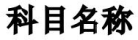 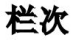 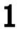 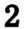 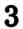 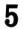 1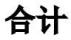 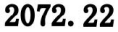 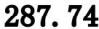 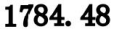 2201一般公共服务支出497.46217.34280.12320132组织事务464.58217.34247.2442013201行政运行217.34217.3452013202一般行政管理事务227.24227.2462013299其他组织事务支出20.0020.00720137网信事务32.8832.8882013702一般行政管理事务32.8832.889208社会保障和就业支出97.9942.4155.581020802民政管理事务6.006.00112080208基层政权建设和社区治理6.006.001220805行政事业单位养老支出42.4142.41132080501行政单位离退休15.3715.37142080505机关事业单位基本养老保险缴费支出27.0427.041520808抚恤49.5849.58162080899其他优抚支出49.5849.5817210卫生健康支出10.6810.681821011行政事业单位医疗10.6810.68192101101行政单位医疗10.6810.68预算单位编码及名称： 203001 中共保定市满城区委组织部	预算年度： 2022	单位：万元预算单位编码及名称： 203001 中共保定市满城区委组织部	预算年度： 2022	单位：万元预算单位编码及名称： 203001 中共保定市满城区委组织部	预算年度： 2022	单位：万元预算单位编码及名称： 203001 中共保定市满城区委组织部	预算年度： 2022	单位：万元预算单位编码及名称： 203001 中共保定市满城区委组织部	预算年度： 2022	单位：万元预算单位编码及名称： 203001 中共保定市满城区委组织部	预算年度： 2022	单位：万元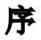 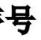 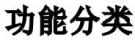 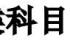 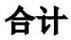 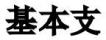 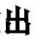 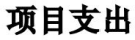 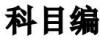 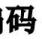 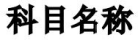 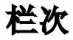 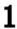 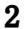 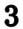 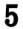 20213农林水支出1448.781448.782121301农业农村3.403.40222130152对高校毕业生到基层任职补助3.403.402321307农村综合改革1445.381445.38242130705对村民委员会和村党支部的补助1445.381445.3825221住房保障支出17.3117.312622102住房改革支出17.3117.31272210201住房公积金17.3117.31预算单位编码及名称： 203001 中共保定市满城区委组织部	预算年度： 2022	单位：万元预算单位编码及名称： 203001 中共保定市满城区委组织部	预算年度： 2022	单位：万元预算单位编码及名称： 203001 中共保定市满城区委组织部	预算年度： 2022	单位：万元预算单位编码及名称： 203001 中共保定市满城区委组织部	预算年度： 2022	单位：万元预算单位编码及名称： 203001 中共保定市满城区委组织部	预算年度： 2022	单位：万元预算单位编码及名称： 203001 中共保定市满城区委组织部	预算年度： 2022	单位：万元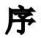 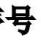 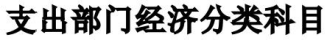 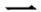 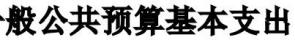 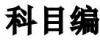 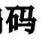 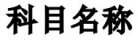 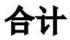 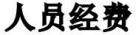 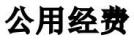 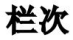 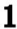 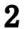 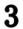 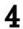 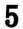 1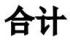 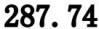 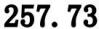 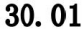 2301工资福利支出235.57235.57330101基本工资73.4973.49430102津贴补贴73.4373.43530103奖金33.6233.62630108机关事业单位基本养老保险缴费26.2226.22730110城镇职工基本医疗保险缴费10.4910.49830112其他社会保障缴费1.011.01930113住房公积金17.3117.3110302商品和服务支出30.0130.011130201办公费1.541.541230205水费0.330.331330206电费1.101.101430207邮电费9.309.301530211差旅费0.330.331630217公务接待费0.560.561730229福利费1.841.841830231公务用车运行维护费2.002.001930239其他交通费用13.0213.0220303对个人和家庭的补助22.1522.152130302退休费15.3715.372230309奖励金6.786.78预算单位编码及名称： 203001 中共保定市满城区委组织部	预算年度： 2022	单位：万元预算单位编码及名称： 203001 中共保定市满城区委组织部	预算年度： 2022	单位：万元预算单位编码及名称： 203001 中共保定市满城区委组织部	预算年度： 2022	单位：万元预算单位编码及名称： 203001 中共保定市满城区委组织部	预算年度： 2022	单位：万元预算单位编码及名称： 203001 中共保定市满城区委组织部	预算年度： 2022	单位：万元预算单位编码及名称： 203001 中共保定市满城区委组织部	预算年度： 2022	单位：万元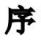 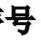 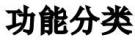 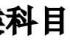 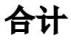 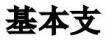 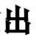 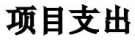 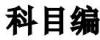 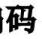 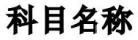 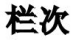 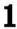 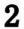 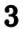 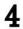 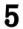 预算单位编码及名称： 203001 中共保定市满城区委组织部	预算年度： 2022	单位：万元预算单位编码及名称： 203001 中共保定市满城区委组织部	预算年度： 2022	单位：万元预算单位编码及名称： 203001 中共保定市满城区委组织部	预算年度： 2022	单位：万元预算单位编码及名称： 203001 中共保定市满城区委组织部	预算年度： 2022	单位：万元预算单位编码及名称： 203001 中共保定市满城区委组织部	预算年度： 2022	单位：万元预算单位编码及名称： 203001 中共保定市满城区委组织部	预算年度： 2022	单位：万元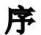 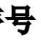 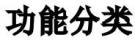 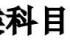 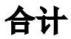 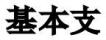 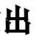 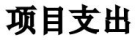 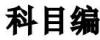 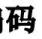 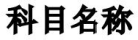 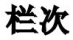 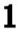 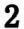 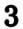 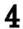 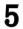 预算单位编码及名称： 203001 中共保定市满城区委组织部	预算年度： 2022	单位：万元预算单位编码及名称： 203001 中共保定市满城区委组织部	预算年度： 2022	单位：万元预算单位编码及名称： 203001 中共保定市满城区委组织部	预算年度： 2022	单位：万元预算单位编码及名称： 203001 中共保定市满城区委组织部	预算年度： 2022	单位：万元预算单位编码及名称： 203001 中共保定市满城区委组织部	预算年度： 2022	单位：万元预算单位编码及名称： 203001 中共保定市满城区委组织部	预算年度： 2022	单位：万元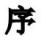 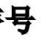 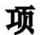 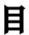 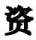 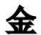 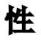 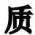 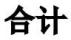 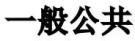 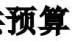 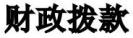 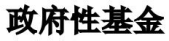 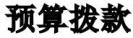 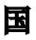 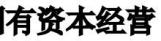 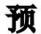 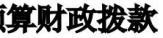 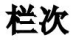 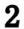 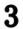 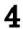 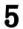 1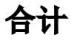 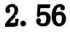 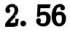 2一、因公出国(境) 费3二、公务用车购置及运维费224其中： 公务用车购置费5公务用车运行维护费226三、公务接待费0.560.56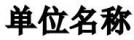 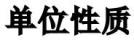 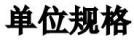 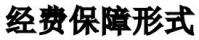 中共保定市满城区委组织部本级行政正科级财政拨款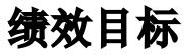 按照播放计划和播放时间要求，及时组织各远程教育站点做好点播收看工作。做好远程教育站点维护，保证各远程教育站点正常使用。按照播放计划和播放时间要求，及时组织各远程教育站点做好点播收看工作。做好远程教育站点维护，保证各远程教育站点正常使用。按照播放计划和播放时间要求，及时组织各远程教育站点做好点播收看工作。做好远程教育站点维护，保证各远程教育站点正常使用。按照播放计划和播放时间要求，及时组织各远程教育站点做好点播收看工作。做好远程教育站点维护，保证各远程教育站点正常使用。按照播放计划和播放时间要求，及时组织各远程教育站点做好点播收看工作。做好远程教育站点维护，保证各远程教育站点正常使用。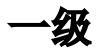 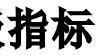 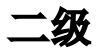 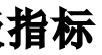 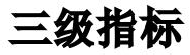 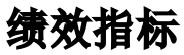 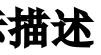 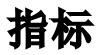 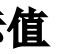 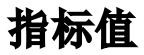 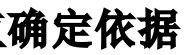 产出指标数量指标站点建设数量按照省、市要求，实现农村、社区全覆盖211 个工作需要产出指标质量指标站点运行率全面做好全区 211 个站点的维护工作， 保证站点正常运行≥90%工作需要产出指标时效指标站点点播率指导各站点按照播放计划， 每月按播放时间要求点播收看≥90%工作需要产出指标成本指标站点运行费用标准农村、社区站点运行费用标准320 元工作需要效益指标社会效益指标拓宽学习渠道， 提升理论水平通过建立远教站点拓宽党员干部学习渠道， 通过点播收看学习提高党员干部政治理论水平。丰富学习内容， 提高工作能力工作需要1.新中国成立前老党员生活补助1.新中国成立前老党员生活补助1.新中国成立前老党员生活补助1.新中国成立前老党员生活补助1.新中国成立前老党员生活补助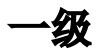 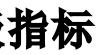 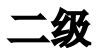 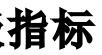 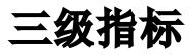 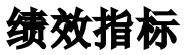 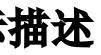 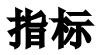 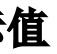 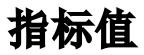 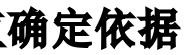 产出指标数量指标老党员人数享受老党员生活补助资金的人数≤70 人工作需要产出指标质量指标补助对象发放率实际发放对象占应发放对象的比率100%工作需要产出指标时效指标补助资金发放时间保证老党员生活补助资金发放时间每年春节前和七一前足额发放工作需要产出指标成本指标补助金额老党员生活补助金额5.5 万元工作需要效益指标经济效益指标生活水平得到提高使老党员生活水平的到提高明显提高工作需要满意度指标服务对象满意度指标服务对象满意度提高服务对象满意度100%工作需要1.老党员生活补助1.老党员生活补助1.老党员生活补助1.老党员生活补助1.老党员生活补助产出指标数量指标老党员人数享受老党员生活补贴资金的人数≤70 人工作需要产出指标质量指标补助对象发放率实际发放对象占应发放对象比率≤100%工作需要产出指标时效指标补助资金发放时间保证老党员生活补贴资金发放时间每年春节和七一前给优抚对象及时足额发放工作需要产出指标成本指标补助金额老党员生活补贴补助金额24 万元工作需要效益指标社会效益指标生活水平得到提高使老党员生活水平的到提高明显提高工作需要满意度指标服务对象满意度指标服务对象满意度服务对象满意度≤100%工作需要解决到村工作下派选调生后顾之忧，帮助选调生尽快适应基层工作坚强对村下派选调生的教育培训。解决到村工作下派选调生后顾之忧，帮助选调生尽快适应基层工作坚强对村下派选调生的教育培训。解决到村工作下派选调生后顾之忧，帮助选调生尽快适应基层工作坚强对村下派选调生的教育培训。解决到村工作下派选调生后顾之忧，帮助选调生尽快适应基层工作坚强对村下派选调生的教育培训。解决到村工作下派选调生后顾之忧，帮助选调生尽快适应基层工作坚强对村下派选调生的教育培训。产出指标数量指标保障补贴对象人数占应保人数之比保障补贴下派选调生人数占应保人数之比≤100%工作需要产出指标质量指标形成一批较高水平的优秀调研成果下派选调生形成一批较高水平的优秀调研成果成效明显工作需要产出指标时效指标补助资金发放时间中央财政补助资金发放时间根据工作需要按时发放工作需要产出指标成本指标预算控制数预算控制数≤3.4 万元工作需要效益指标社会效益指标到村工作下派选调生在农村干事创业， 农村基层党建工作水平逐步提高下派选调生在农村干事创业，农村基层党建工作水平逐步提高成效明显工作需要满意度指标服务对象满意度指标服务对象满意度对政策落实情况满意的村工作下派省应保人数满意度≤100%工作需要1. 目标内容 11. 目标内容 11. 目标内容 11. 目标内容 11. 目标内容 1产出指标数量指标奖励人次收到表彰奖励的人员数量484 人工作需要产出指标质量指标奖励资金到位率奖励资金到位率100%工作需要产出指标时效指标拨付时间资金拨付时间2022 年 8 月底前工作需要产出指标成本指标奖励资金总额奖励资金总额302 万元工作需要1. 目标内容 11. 目标内容 11. 目标内容 11. 目标内容 11. 目标内容 1产出指标数量指标村落数量享受经费的村数183 个工作需要产出指标质量指标覆盖率享受经费的村数占全区的比例100%工作需要产出指标时效指标拨付时间经费拨付时间3 月底前工作需要产出指标成本指标人均经费数额每个人经费标准200 元工作需要1. 目标内容 11. 目标内容 11. 目标内容 11. 目标内容 11. 目标内容 1产出指标数量指标关爱资金救助对象人数根据关爱资金存量确定帮扶党员的数量，最大限度地保障救助对象人数≥300 人满字【2017】25 号文件产出指标质量指标救助标准对各类救助对象救助标准按规定执行按照文件要求， 及时足额发放满字【2017】25 号文件产出指标时效指标帮扶资金发放时间保证救助对象帮扶资金发放时间按照文件要求， 每年春节和七一前给救助对象及时发放满字【2017】25 号文件效益指标社会效益指标生活困难党员生活水平得到提高使生活困难党员生活水平得到提高，生活状况得到改善，增强党组织的凝聚力和党员荣誉感、归属感。生活得到改善满字【2017】25 号文件1. 目标内容 11. 目标内容 11. 目标内容 11. 目标内容 11. 目标内容 1产出指标数量指标村落数量发放经费的村数183 个工作需要产出指标质量指标覆盖率发放经费的村数占全区的比例100%工作需要产出指标时效指标拨付时间经费实际拨付时间3 月底前工作需要产出指标成本指标村均标准每个村服务群众专项经费村均标准5 万元工作需要1.档案管理数字化1.档案管理数字化1.档案管理数字化1.档案管理数字化1.档案管理数字化产出指标数量指标档案整理数量干部人事档案整理数字化数量1200 册工作需要产出指标质量指标档案整理验收合格率(%)干部人事整理数字化项目验收合格率(%)≤100%工作需要产出指标时效指标档案整理完成时间干部人事整理数字化项目完成时间2021 年 3 月 15 日-12 月20 日工作需要产出指标成本指标档案整理成本干部人事整理数字化项目成本32.88 万元工作需要效益指标社会效益指标提升档案质量提升干部人事档案服务质量明显提高工作需要满意度指标服务对象满意度指标服务对象满意度服务对象满意度≤100%工作需要按时发放，区委组织部于春节前和“七一”前， 分两次及时发放老党员生活补贴。按标准发放。严格按照有关规定标准， 足额将生活补贴发放到老党员手中。按时发放，区委组织部于春节前和“七一”前， 分两次及时发放老党员生活补贴。按标准发放。严格按照有关规定标准， 足额将生活补贴发放到老党员手中。按时发放，区委组织部于春节前和“七一”前， 分两次及时发放老党员生活补贴。按标准发放。严格按照有关规定标准， 足额将生活补贴发放到老党员手中。按时发放，区委组织部于春节前和“七一”前， 分两次及时发放老党员生活补贴。按标准发放。严格按照有关规定标准， 足额将生活补贴发放到老党员手中。按时发放，区委组织部于春节前和“七一”前， 分两次及时发放老党员生活补贴。按标准发放。严格按照有关规定标准， 足额将生活补贴发放到老党员手中。产出指标数量指标老党员生活补贴发放人数享受老党员生活补贴资金发放的人数70 人工作需要产出指标质量指标补贴对象发放率实际发放对象占应发放对象的比率100%工作需要产出指标时效指标老党员生活补贴发放时间保证老党员生活补贴资金发放时间春节前和七一前工作需要产出指标成本指标补贴金额全区全年老党员生活补贴金额20.09 万元工作需要效益指标社会效益指标老党员生活水平使新中国成立前老党员生活水平得到提高，生活状况得到改善。生活水平得到改善工作需要满意度指标服务对象满意度指标服务对象满意度服务对象满意度100%工作需要1. 目标内容 11. 目标内容 11. 目标内容 11. 目标内容 11. 目标内容 1产出指标数量指标测评次数开展服务能力测评次数≤10 次工作需要产出指标质量指标测评覆盖率实际测评占计划测评比例100%工作需要产出指标时效指标测评时长单次测评时长5 至 7 个工作日工作需要产出指标成本指标测评费用单次测评费用200 万工作需要效益指标社会效益指标能力提升水平各部门服务经济社会发展能力及水平持续提升工作需要1.按标准打造 2 个示范点1.按标准打造 2 个示范点1.按标准打造 2 个示范点1.按标准打造 2 个示范点1.按标准打造 2 个示范点产出指标数量指标建立示范点个数完成建设的示范点个数2 个工作需要产出指标质量指标示范点创建标准示范点建设的质量高标准打造工作需要产出指标时效指标完成时间全部建设完成的时间按时间节点完成工作需要产出指标成本指标财政投入每个社区投入金额3 万工作需要效益指标经济效益指标公共服务水平提升情况社区服务能力提升有所提升工作需要效益指标社会效益指标示范点影响力示范点带来影响力提升效果有所提升工作需要1. 目标内容 11. 目标内容 11. 目标内容 11. 目标内容 11. 目标内容 1产出指标数量指标参加面试人数参加选调教师面试人数120 人工作需要产出指标质量指标录取比例录取比例1/12工作需要产出指标时效指标面试完成时间面试完成时间2021 年 12 月 11 日一天工作需要产出指标成本指标选调教师面试工作经费选调教师面试工作经费10 万工作需要效益指标社会效益指标教育教学质量教育教学质量提升工作需要1. 目标内容 11. 目标内容 11. 目标内容 11. 目标内容 11. 目标内容 1产出指标数量指标援疆人数援疆人数1 人工作需要产出指标质量指标资金发放率资金发放率100%工作需要产出指标时效指标援疆时间援疆时间2021 年 1 月-12 月工作需要产出指标成本指标援疆干部人才有关待遇经费援疆干部人才有关待遇经费46220 元工作需要效益指标社会效益指标新疆发展新疆社会经济发展提升工作需要203001 中共保定市满城区委组织部	单位：万元203001 中共保定市满城区委组织部	单位：万元203001 中共保定市满城区委组织部	单位：万元203001 中共保定市满城区委组织部	单位：万元203001 中共保定市满城区委组织部	单位：万元203001 中共保定市满城区委组织部	单位：万元203001 中共保定市满城区委组织部	单位：万元203001 中共保定市满城区委组织部	单位：万元203001 中共保定市满城区委组织部	单位：万元203001 中共保定市满城区委组织部	单位：万元203001 中共保定市满城区委组织部	单位：万元203001 中共保定市满城区委组织部	单位：万元203001 中共保定市满城区委组织部	单位：万元203001 中共保定市满城区委组织部	单位：万元203001 中共保定市满城区委组织部	单位：万元203001 中共保定市满城区委组织部	单位：万元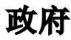 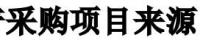 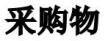 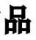 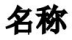 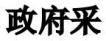 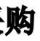 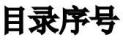 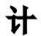 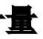 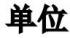 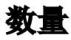 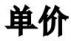 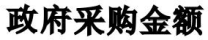 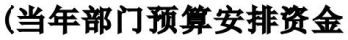 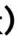 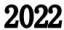 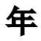 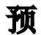 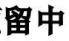 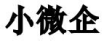 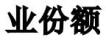 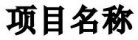 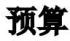 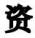 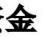 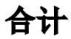 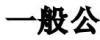 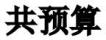 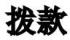 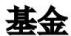 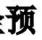 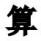 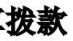 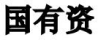 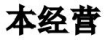 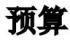 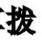 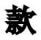 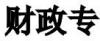 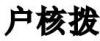 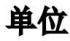 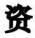 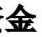 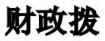 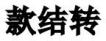 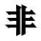 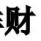 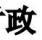 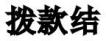 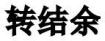 强作风抓落实提效能服务能力大提升专项资金200委托服务200200截止时间： 2021-12-31截止时间： 2021-12-31截止时间： 2021-12-31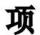 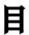 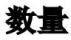 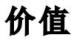 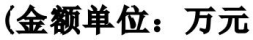 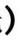 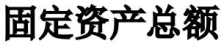 —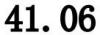 1、车辆(台、辆)1162、其他固定资产—25.06